пгт. Шерегеш, ул. Гагарина, д.10фото до проведения ремонта 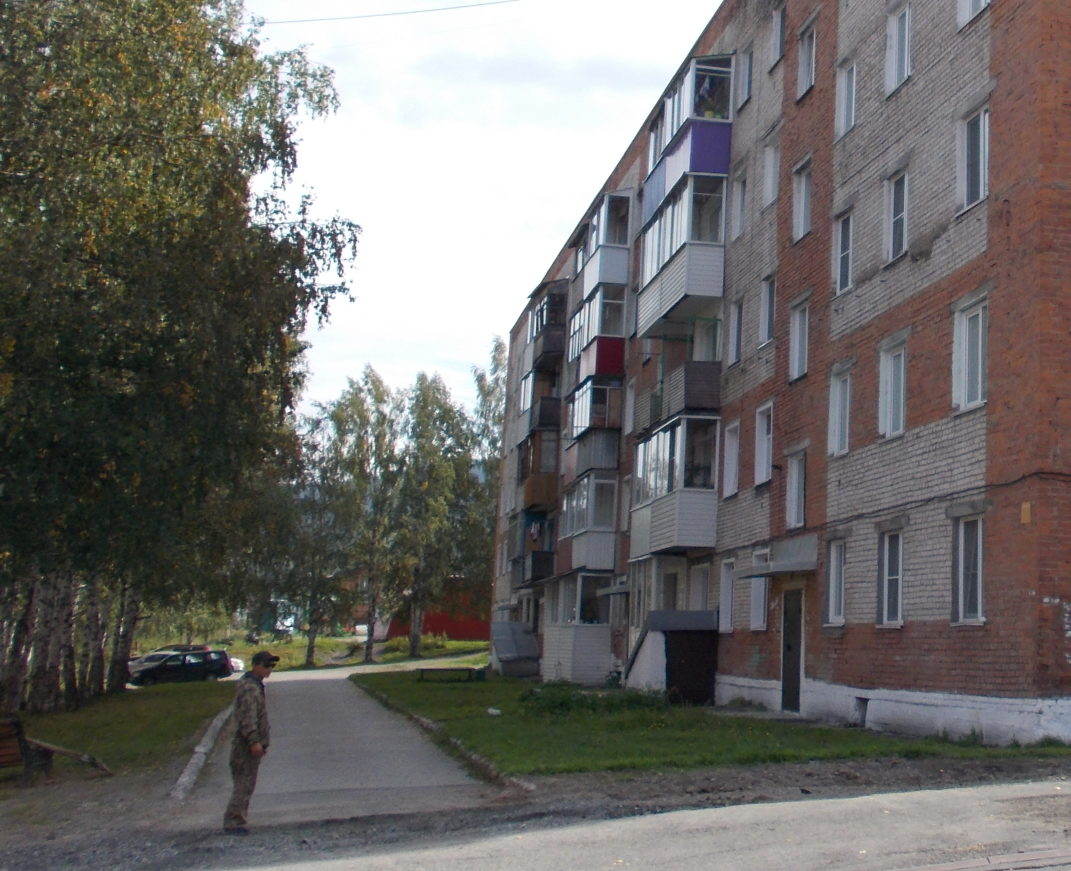 фото после проведения ремонта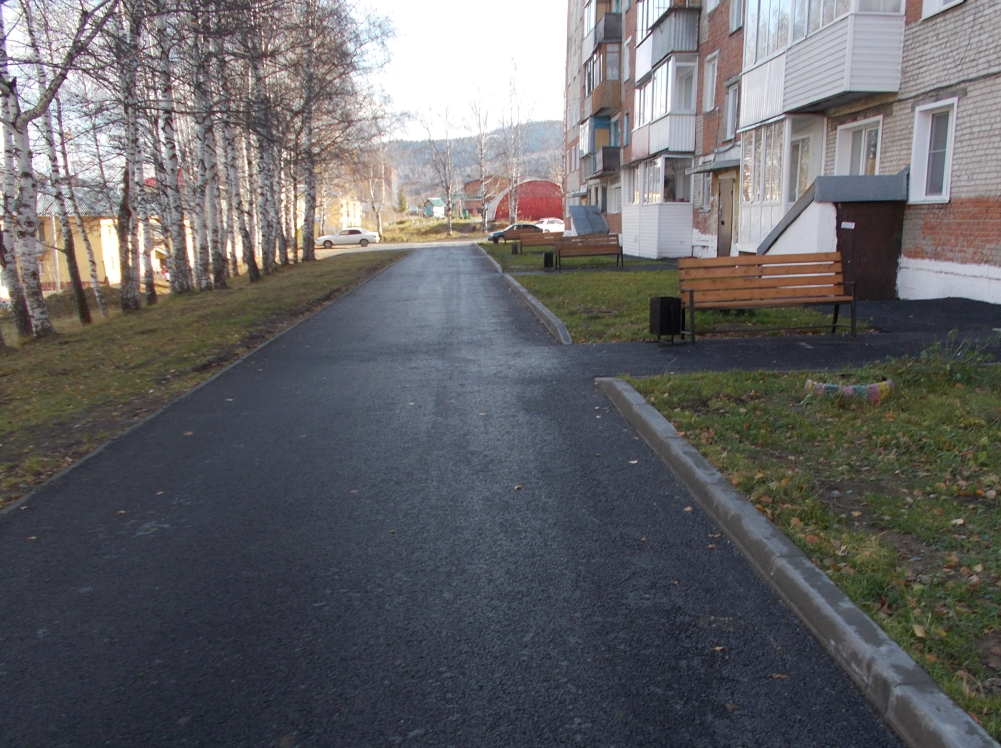 